П О С Т А Н О В Л Е Н И Е№ 8                                                     от 08.04. 2020г«Об утверждении Программы комплексного развития  социальной  инфраструктуры Чуракаевского сельского поселения Актанышского муниципального района Республики Татарстан на 2020-2036 г.г.»В соответствии с Градостроительным кодексом Российской Федерации, Федеральным законом от 06.10.2003г. N 131-ФЗ «Об общих принципах организации местного самоуправления в Российской Федерации», постановлением Правительства Российской Федерации от 01.10.2015 г. No1050 «Об утверждении требований к программам комплексного развития социальной инфраструктуры поселений, городских округов», Генеральным планом МО «Чуракаевское сельское поселение» Актанышского муниципального района Республики Татарстан Исполнительный комитет Чуракаевского сельского поселения Актанышского муниципального района Республики Татарстан ПОСТАНОВЛЯЕТ: 1. Утвердить Программу комплексного развития социальной инфраструктуры Чуракаевского сельского поселения Актанышского муниципального района Республики Татарстан  на 2020-2036 гг.2. Настоящее постановление подлежит обнародованию на специальных информационных стендах расположенных по адресу: РТ, Актанышский муниципальный район, с.Чуракаево, ул.Советская, д.69 и размещению на официальном  сайте  поселения на Портале муниципальных образований Республики Татарстан в информационно-телекоммуникационной сети «Интернет» http://www.    aktanysh            .tatarstan.ru  3. Контроль за исполнением настоящего постановления оставляю за собой.Руководитель:                     ______________________   Хайдаров  Р.Р.Утверждена Постановлением Исполнительного комитета Чуракаевского сельского поселенияАктанышского муниципального района РТ№ 8 от  08.04. 2020г.ПРОГРАММАКОМПЛЕКСНОГО РАЗВИТИЯ СОЦИАЛЬНОЙ ИНФРАСТРУКТУРЫ  ЧУРАКАЕВСКОГО СЕЛЬСКОГО ПОСЕЛЕНИЯ АКТАНЫШСКОГО МУНИЦИПАЛЬНОГО РАЙОНА РЕСПУБЛИКИ ТАТАРСТАН на 2020-2036гг.Паспорт программыХарактеристика существующего состояния социальной инфраструктуры Чуракаевского  сельского по селения Актанышского муниципального района Республики ТатарстанОписание социально-экономического состояния поселения.Чуракаевское сельское поселение Актанышского муниципального района Республики Татарстан включает: с.Чуракаево, с.Старое АгбязовоАдминистративный центр –  с.Чуракаево Численность населения  Чуракаевского   сельского поселения: 610  человек.  Расстояние от административного центра Чуракаевского  сельского поселения до районного центра составляет 42 км, до республиканского центра (г. Казань) –356 км.Общая площадь территории в границах сельского поселения  - 6820га 1.2.Технико-экономические параметры существующих объектов социальной инфраструктуры.  1.В сельском поселении находятся следующие учреждения и организации:Учреждения образования: МБОУ «Чуракаевская ООШ» - 1, численность обучающихся – 30 человек; Староагбязовская начальная школа - 1, численность – 9 человек.2.ФАП - 2шт; 3. Учреждения культурно - досугового типа: число библиотек - 2, сельский дом культуры - 1, с.Чуракаево на 200 посадочных мест, сельский дом культуры – 1, с.Старое Агбязово на 250 посадочных мест;4. Спортивных сооружений – 0;5. Универсальная детская площадка  – 1;6. Отделения почтовой связи -1;7. Магазин - 4;8. Детский сад – на 25 мест, с.Чуракаево; детский сад – на 20 мест, с.Старое Агбязово;9. Мечеть - 2. 1.3.Прогнозируемый спрос на услуги социальной инфраструктуры.По мере развития рыночной экономики значение социальной сферы постоянно растет. Социальная инфраструктура-совокупность объектов, деятельность которых направлена на удовлетворение личных потребностей, обеспечение жизнедеятельности и интеллектуального развития населения, это совокупность отраслей национального хозяйства, создающая социальные блага в виде услуг образования, здравоохранения, культуры, туризма и т.д. Отрасли социальной сферы приобретают все большее значение в развитии общественного производства. Они оказывают непосредственное влияние на уровень благосостояния, качество жизни населения.Прогнозирование и планирование развития образования.Важное место среди отраслей социальной сферы занимает образование. Главное условие успешного функционирования общеобразовательной школы – это поддержание в надлежащем состоянии ее материально-технической базы. Общеобразовательные школы должны быть оснащены современными техническими средствами, укомплектованы учебниками и наглядными пособиями.Прогнозирование и планирование развития здравоохранения.Здравоохранение способствует улучшению здоровья населения, росту продолжительности жизни. Благодаря расширению систем здравоохранения, использованию современного медицинского оборудования, удается улучшить качество медицинского обслуживания, добиться уменьшения заболеваемости. Первоочередными задачами здравоохранения являются:- гарантированное обеспечение установленного объема медицинской помощи и профилактическими услугами в учреждениях здравоохранения;-первоочередная реконструкция действующих учреждений и строительство новых;- обеспечение квалифицированными специалистами.Прогнозирование развития учреждений культуры и спорта.Основными задачами в сфере культуры являются: сохранение действующей сети учреждений; наращивание творческого потенциала профессиональных и самодеятельных коллективов; сохранение и развитие народного художественного творчества, народных промыслов и традиционной культуры; расширение экспозиционно-выставочных работ и научно-просветительской базы отрасли, повышение уровня и качества услуг, предоставляемых учреждениями культуры и искусства, и обеспечение их доступности для населения.1.4. Оценка нормативно-правовой базы, необходимой для функционирования и развития социальной инфраструктуры поселения.Социальная инфраструктура муниципального образования - это сложный комплекс, включающий хозяйственно обустроенную для различных видов общественной жизни людей территорию, сферу услуг в составе систем предоставления социальных услуг и сервисной деятельности, а также институционально обеспеченную систему управления функционированием и развитием социальной инфраструктуры, ориентированной на безопасную жизнедеятельность населения.Формирование и развитие социальной инфраструктуры зависит от устанавливаемых правил градостроительства, активности граждан в процессе публичных слушаний при принятии ОМСУ тех или иных решений по обустройству территории. Приоритетными направлениями управления развитием элементов социальной инфраструктуры, соответственно полномочиям ОМСУ того или иного типа муниципального образования, являются развитие объектов социальной сферы и сервисной деятельности, улично-дорожной сети и системы информационного обеспечения объективизации принимаемых управленческих решений.ОМСУ должны поощрять инициативы по развитию социальной инфраструктуры, исходящие от уполномоченных организаций социальных отраслей, а также предпринимателей, занимающихся сервисной деятельностью, в том числе путем формирования муниципального заказа, включая разнообразные механизмы: целевые программы, выделение земли под строительство, льготы по аренде помещений и др. Частно-государственное партнерство в области развития социальной инфраструктуры муниципальных образований пока не получило активной поддержки со стороны бизнеса и общества.2.Перечень мероприятий (инвестиционных проектов) по проектированию, строительству и реконструкции объектов социальной инфраструктуры, реализация которых предусмотрена по иным основаниям за счет внебюджетных источников.Существенными источниками инвестиций могут стать частные сбережения, средства профсоюзных и общественных организаций, направляемых на культурное и бытовое обслуживание населения, благотворительные фонды и спонсорство        3.Оценка объемов и источников финансированияФинансирование предусмотренных программных мероприятий планируется за счет субсидий Республиканского бюджета Актанышскому муниципальному району  в размере  100 % от суммы общего финансирования.Реализация мероприятий Программы за счет средств  Республиканского бюджета осуществляется в рамках ассигнований, предусматриваемых законом о бюджете на очередной финансовый год и плановый период по соответствующим отраслям.Таблица №1 Целевые показатели ПрограммыМЕРОПРИЯТИЯ ПРОГРАММЫТаблица  - Мероприятия Программы (оценка финансовых потребностей и источники финансирования) Стоимость объектов будет прописана специалистами МБУ «Департамент по строительству и инфраструктурному развитию АМР»                              4.Оценка эффективности мероприятий Программы.Программа комплексного развития предусматривает выполнение комплекса мероприятий, которые обеспечат положительный эффект в развитии социальной инфраструктуры Поселения. При развитой социальной инфраструктуре муниципальное образование является привлекательным для ведения бизнеса. В этом случае реализация предлагаемой программы определяет наличие основных положительных эффектов: бюджетного, коммерческого, социального.Коммерческий эффект - развитие малого и среднего бизнеса, развитие деловой инфраструктуры, повышение делового имиджа.Бюджетный эффект - развитие предприятий приведет к увеличению бюджетных поступлений.Социальный эффект - создание новых рабочих мест, увеличение жилищного фонда, повышение качества коммунальных услуг.5.Предложения по совершенствованию нормативно-правового и информационного обеспечения деятельности в сфере проектирования, строительства и реконструкции объектов социальной инфраструктуры поселения. Программа комплексного развития социальной инфраструктуры Чуракаевского сельского поселения на 2020-2035 гг.  представлена в виде совокупности конкретных мероприятий и ожидаемых результатов, сгруппированных по обозначенным выше системным признакам и направленных на достижение основных социально-экономических целей поселения на основе эффективного использования имеющихся ресурсов и потенциала территории.Переход к управлению сельским поселением через интересы благосостояния населения, интересы экономической стабильности и безопасности, наполненные конкретным содержанием и выраженные в  форме программных мероприятий, позволяет обеспечить  социально-экономическое развитие, как отдельных сел, так и муниципального образования в целом.Разработка и принятие  среднесрочной программы развития социальной инфраструктуры сельского поселения позволяет закрепить приоритеты социальной, финансовой, инвестиционной, экономической политики, определить последовательность и сроки решения накопившихся за многие годы проблем. А целевые установки Программы и создаваемые  для её реализации механизмы, закрепляющие  «правила игры» на территории Поселения, позволят значительно повысить деловую активность управленческих и предпринимательских кадров сельского поселения, создать необходимые условия для активизации экономической и хозяйственной деятельности на его территории.ТАТАРСТАН РЕСПУБЛИКАСЫАКТАНЫШ МУНИЦИПАЛЬ РАЙОНЫ ЧУРАКАЙ АВЫЛЫ БАШКАРМА КОМИТЕТЫ 423746, Чуракай авылы, Совет ур.,69нчы йорт. Тел.:(85552)3 44 65; E-mail: chrk.akt@yandex.ru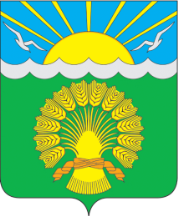 РЕСПУБЛИКА ТАТАРСТАН ИСПОЛНИТЕЛЬНЫЙ КОМИТЕТ ЧУРАКАЕВСКОГО СЕЛЬСКОГО ПОСЕЛЕНИЯ АКТАНЫШСКОГО МУНИЦИПАЛЬНОГО РАЙОНА423746, село Чуракаево, ул. Советская, дом 69. Тел.:(85552)3 44 65E-mail: chrk.akt @yandex.ruНаименование программыПрограмма комплексного развития социальной инфраструктуры Чуракаевского сельского поселения Актанышского муниципального района РТ на 2020-2036гг.Обоснование для разработки программы-Федеральный закон от 06 октября 2003 года №131-ФЗ «Об общих принципах организации местного самоуправления в Российской Федерации»-Генеральный план Чуракаевского сельского поселения-Решение «Об утверждении Генерального плана Чуракаевского сельского поселения Актанышского муниципального района РТ»Наименование заказчика программы, его местонахождениеИсполнительный комитет Чуракаевского сельского поселения Актанышского муниципального района Республики Татарстан423746 РТ, Актанышский муниципальный район с.Чуракаево ул.Советская ,д.69Наименование разработчика программы, его местонахождениеИсполнительный комитет Чуракаевского сельского поселения Актанышского муниципального района Республики Татарстан423746 РТ, Актанышский район с.Чуракаево, ул.Советская, д.69.Цель программыОбеспечение развития социальных систем инфраструктуры и объектов в соответствии с потребностями социально-бытового назначения, повышение комфортных условий жизни населения и  определение  четкой  сбалансированной  перспективы развития  данной  инфраструктуры.  Улучшение  социально-экономического развития Чуракаевского сельского поселения Актанышского муниципального района РТ.Задачи программы- Повышение уровня обеспеченности населения Чуракаевского сельского поселения объектами социальной инфраструктуры;- безопасность, качество и эффективность использования населением объектов социальной инфраструктуры Чуракаевского сельского поселения;- сбалансированное, перспективное развитие социальной инфраструктуры Чуракаевского сельского поселения, в соответствии с установленными потребностями в объектах социальной инфраструктуры Чуракаевского   сельского поселения;- достижение расчетного уровня обеспеченности населения поселения услугами в областях образования, здравоохранения, физической культуры и массового спорта и культуры, в соответствии с нормативами градостроительного проектирования;- эффективность функционирования действующей социальной инфраструктуры.Целевые показатели (индикаторы) обеспеченности населения объектами социальной инфраструктурыРост объемов строительства объектов социальной инфраструктуры.Сроки и этапы реализации программыСрок реализации программы – 2020-2036 годы.I этап – с 2020 по 2026 гг.II этап – с 2027 по 2035 гг.Объемы и источники финансирования программыИсточники финансирования -  Бюджет Республики Татарстан.Ожидаемые результаты реализации программы. Обеспеченность объектами социальной  инфраструктуры население Чуракаевского сельского поселения согласно расчета перспективной численности. Удовлетворение спроса населения на услуги социальной инфраструктуры. ПоказателиЕдиница измеренияФактическийПрогнозируемыйЧисленность детей в возрасте 1-6 летчеловек          22           22Посещают детский садчеловек          2020Количество групп в детском садушт33Численность детей в возрасте 7-17 летчеловек8181Охват дополнительным образованием детей в возрасте от 5 до 18 лет%            0             0ПоказателиЕдиница измеренияФактическоеПрогнозируемоеПоказателиЕдиница измеренияФактическоеПрогнозируемоеОбеспеченность: общедоступными библиотекамиучреждений11 учреждениями культурно-досугового типаучреждений22Количество посещений социокультурных мероприятийпосещений6065Количество спортивных сооруженийшт11Доля граждан, систематически занимающихся физической культурой и спортом%3550№Наименование целевых показателей программыЕд. измеренияБазовый показатель на начало реализации программыЗначение целевого показателя по годамЗначение целевого показателя по годамЗначение целевого показателя по годамЗначение целевого показателя по годамЗначение целевого показателя по годамЦелевое значение показателя на момент окончания действия программы№Наименование целевых показателей программыЕд. измеренияБазовый показатель на начало реализации программы20202021202220232024Целевое значение показателя на момент окончания действия программы1Строительство спортивного сооружения112Строительство автомобильных дорог,тротуаров 11113Строительство водопроводных сетей11Наименование мероприятияИсточники финансированияСтоимость выполнения, тыс. руб.Финансовые потребности на  реализацию мероприятий, тыс.руб.Финансовые потребности на  реализацию мероприятий, тыс.руб.Финансовые потребности на  реализацию мероприятий, тыс.руб.Финансовые потребности на  реализацию мероприятий, тыс.руб.Финансовые потребности на  реализацию мероприятий, тыс.руб.Финансовые потребности на  реализацию мероприятий, тыс.руб.Наименование мероприятияИсточники финансированияСтоимость выполнения, тыс. руб.2020202120222023-2035Консолидированный Бюджет Консолидированный БюджетКонсолидированный БюджетКонсолидированный БюджетКонсолидированный Бюджет